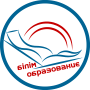 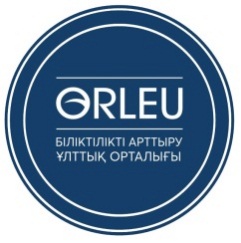 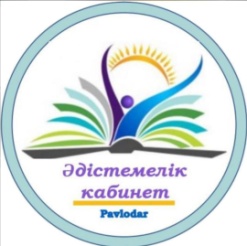 Облыстық  семинардың БАҒДАРЛАМАСЫ«Инклюзивті білім беру кеңістігінде ерекше білім беру қажеттіліктері бар білім алушылар үшін жағдайларды қамтамасыз ету. Инклюзивті білім беруді іске асырудың жаңа тәсілдері»Өткізу күні: 31.03.2023Өткізу уақыты: 10.00-13.00Өтетін орны:"Павлодар қаласының №18 жалпы орта білім беретін мектебі" КММ,Мекен-жайы: Павлодар қ., Я. Геринг көшесі, 79Қатысушыларды тіркеу: 9.30-9.50Модераторлары: Шолпан Саменовна Нурахметова, әдістемелік кабинетінің меңгерушісінің м.а.Курстан кейінгі қолдау модераторы:  Идилуп Айман Тулюгуновна, «Өрлеу» БАҰО» АҚФ аға оқытушысы, педагогика ғылымдарының магистріКофе-брейк   12.40-12.50Келісілді«Өрлеу»БАҰО» АҚ филиалының Павлодар облысы бойынша ҚДИ кафедра меңгерушісіА.Ахметниязова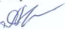 БекітемінӘдістемелік кабинетініңмеңгерушісінің м.а.Ш.Нурахметова         «31» наурыз 2023 ж.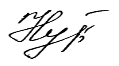  №Баяндама тақырыбыСпикерСөйлеу регламентіСөйлеу регламентіӨткізу орныПленарлық бөлім Пленарлық бөлім Пленарлық бөлім Пленарлық бөлім Пленарлық бөлім Пленарлық бөлім 1«Инклюзивті білім беру үдерісіне қатысушылардың психологиялық-педагогикалық құзыреттілігін арттыру»Нурахметова Ш.С. әдістемелік кабинетінің меңгерушісінің м.аНурахметова Ш.С. әдістемелік кабинетінің меңгерушісінің м.а10.00-10.05Мәжіліс залы2«Мүмкіндігі шектеулі балаларға көмек көрсету мәселесінің қазіргі жағдайы»Бергузинова Гульмира Жабатаевна, Акимбекова Лайла Мукатаевна, Бергузинова Гульмира Жабатаевна, Акимбекова Лайла Мукатаевна, 10.05-10.10Мәжіліс залы3 «Мектептегі инклюзивті білім беру үдерісі» бейнефильміАхметжанова Шолпан Аманжоловна, Манько Елена Николаевна, Коппаева Айгуль КасеновнаАхметжанова Шолпан Аманжоловна, Манько Елена Николаевна, Коппаева Айгуль Касеновна10.10-10.15Мәжіліс залы4Жеке оқу бағдарламасы инклюзивті білімді іске асырудың негізі ретіндеРахымжанова Кундуз Муратхановна, Рахымжанова Кундуз Муратхановна, 10.15 – 10.20Мәжіліс залы5Ерекше бiлiм беру қажеттiлiктерi бар балаларды мектепте алып жүруге арналған қазiргi заманғы тәсiлдер мен технологияларКаиргазина Шолпан Шахановна, Шадихан Гульназ БауыржановнаКаиргазина Шолпан Шахановна, Шадихан Гульназ Бауыржановна10.20-10.25Мәжіліс залы6Инклюзивті білім беруді іске асыру жағдайындағы ПМПК қызметіАтимова Зауре Токтановна, Нурпеисова Айнагуль Ныгановна .Атимова Зауре Токтановна, Нурпеисова Айнагуль Ныгановна .10.25-10.30Мәжіліс залы7Мектеп пен орталықтың бірлескен жобасы "Бірге көбірек жасай аламыз"Кадырбекова Роза Камаловна,директордың әлеуметтік жұмыс жөніндегі орынбасарыКадырбекова Роза Камаловна,директордың әлеуметтік жұмыс жөніндегі орынбасары10.35-10.40Мәжіліс залыWorkshopWorkshopWorkshopWorkshopWorkshop  6ЕБҚ бар балалардың пәндік нәтижелерін бағалау принциптері инклюзивті білім беру жағдайында.Идилуп Айман Тулюгуновна, Павлодар облысы бойынша ПҚ БАИ "Өрлеу" БАҰО " АҚ аға оқытушысы10.40-11.1010.40-11.10Мәжіліс залыЖұмыс тәжірибесіненЖұмыс тәжірибесіненЖұмыс тәжірибесіненЖұмыс тәжірибесіненЖұмыс тәжірибесіненЖұмыс тәжірибесінен 7«7-8 сыныптар үшін биология бойынша ЕБҚ бар оқушылар үшін формативті бағалауды бейімдеу»Сидорова Елена Валерьевна , биология мұғалімі11.10-11.1511.10-11.15Мәжіліс залы 8«ЕБҚ бар балаларға арналған ағылшын тілін жиынтық бағалауға бейімделген тапсырмалар»Хлынина Татьяна Анатольевна, ағылшын тілі мұғалімі11.20-11.2511.20-11.25Мәжіліс залы Ерекше білім беру қажеттіліктері бар оқушылардың  жұмыстарының көрмесі       11.25– 11.30 Ерекше білім беру қажеттіліктері бар оқушылардың  жұмыстарының көрмесі       11.25– 11.30 Ерекше білім беру қажеттіліктері бар оқушылардың  жұмыстарының көрмесі       11.25– 11.30 Ерекше білім беру қажеттіліктері бар оқушылардың  жұмыстарының көрмесі       11.25– 11.30 Ерекше білім беру қажеттіліктері бар оқушылардың  жұмыстарының көрмесі       11.25– 11.30Шығармашылық зертханаШығармашылық зертханаШығармашылық зертханаШығармашылық зертханаШығармашылық зертхана                   9«Қазақ мәдениетіндегі, түрлі халықтардың мәдениетіндегі және қоғамдық тамақтану орындарындағы дастархандағы мінез-құлық ережелері" көркем еңбегі»Дегтярева Галина Сергеевна,Абеева Бибинур Норубикимовна, көркем еңбек мұғалімі11.35-  12.2011.35-  12.20  каб 39,    6 А сынып10Әлемді тану және әдеби оқу "Ғарышкерлерді еске алу. "Ғарышкерлер айтады. Юрий Гагарин"Кучук Гульнара Саматовна,Нургазинова Динара Ахажановна, бастауыш сынып мұғалімі 11.35-12.2011.35-12.20каб 454 «И» сынып11Жаратылыстану ғылымдары."Жас зерттеуші" сыныптан тыс іс-шараГайбель Татьяна Игоревна, география мұғалімі,Канаева Жумагуль Маулетчановна, химия мұғалімі 11.35-12.2011.35-12.20каб 22,6 –сынып12"Ақылды гимнастика" нейро-жаттығулары ТНР бар балаларды түзету құралы ретіндеМектеп логопед – дефектологыНабиева Светлана Фларитовна,мұғалімнің көмекшесі Дмитриева Наталья Викторовна, Балюк Лизавета Владимировна11.35-12.2011.35-12.20Мәжіліс залыРефлексияРефлексияРефлексияРефлексияРефлексия13"Күн сәулесі"арт-терапиялық жаттығуыМектеп психологы Мошняга Галина Петровна12.20-12.3012.20-12.30Мәжіліс залы14ҚорытындыНурахметова Ш.С. әдістемелік кабинетінің меңгерушісінің м.а12.35-12.4012.35-12.40